Дорогие друзья, приглашаем всех01 декабря 2018 года на Зимний фестиваль «Олонецкие Морозные игры. День рождения Карельского Морозца Паккайне»Традиционно на праздник съедутся друзья волшебники из разных уголков России: Российский Дед Мороз из Великого Устюга, Царь Берендей, Талви Укко, Дед Халла, Матушка Зима, Карельская Вьюга, Сосновоборский Дед Мороз, Карельский дедушка Мороз из с.Заозерье.Программа Зимнего фестиваля10.00 – 12.00 – Сказочная квест-игра «12 месяцев» на Кубок Карельского Морозца Паккайне  для обучающихся 5-9 классов образовательных учреждений (Ило-парк);11.00; 13.00;16.00 – Музыкальная сказка «Новые чудеса Зазеркалья» (МБУ «Олонецкий ЦТиД»);12:00 -12:30 – Открытие «Ярмарки Паккайне» с участием Сказочных гостей
(пл. Гагарина);12.00– 14.00 - Игровые площадки «Морозные игры» (городской парк); 12.30 – 13.30 – Хоровод «Сказочный маскарад» (пл. Гагарина);13.00 - 13.30 – Фотосессия со Сказочными гостями (городской парк); 13.30-14.00 – «Морозный футбол» (городской стадион); 14.00-14.30 - «Морозные заплывы»  (городской стадион);17.45 - Карнавальное шествие с участием Сказочных гостей. Флешмоб от Карельского Морозца Паккайне.18.00 - Гала-шоу Зимнего фестиваля «Олонецкие Морозные игры. День рождения Карельского Морозца Паккайне».  Программа с участием Карельского Морозца Паккайне, Сказочных гостей. Награждение победителей конкурсов «Карнавальная маска», «Морозные оконца» (пл.Гагарина);Праздничный фейерверк (пл.Гагарина).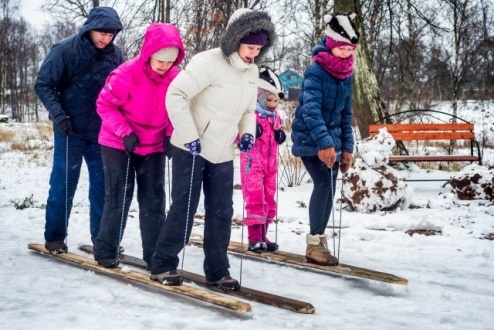 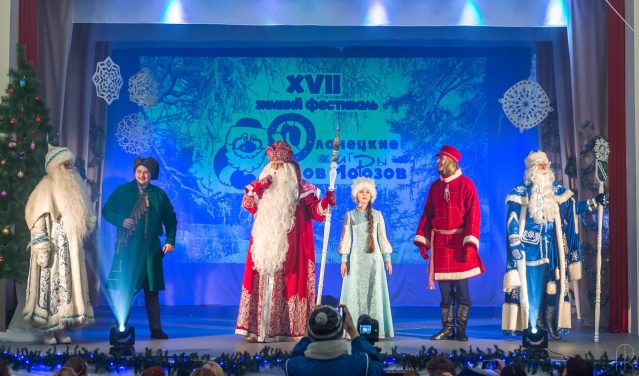 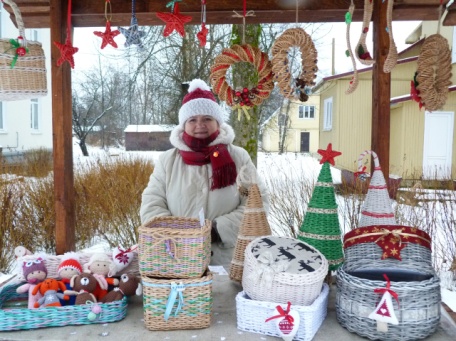 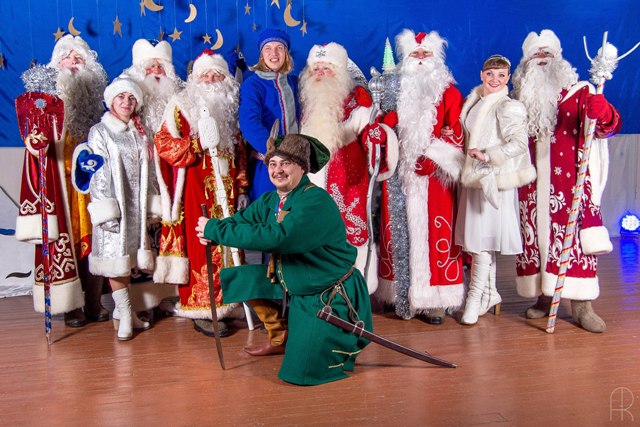 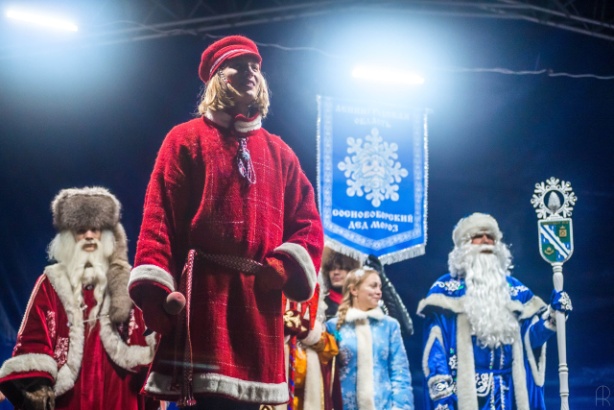 